Log-in to the GA PSC site: 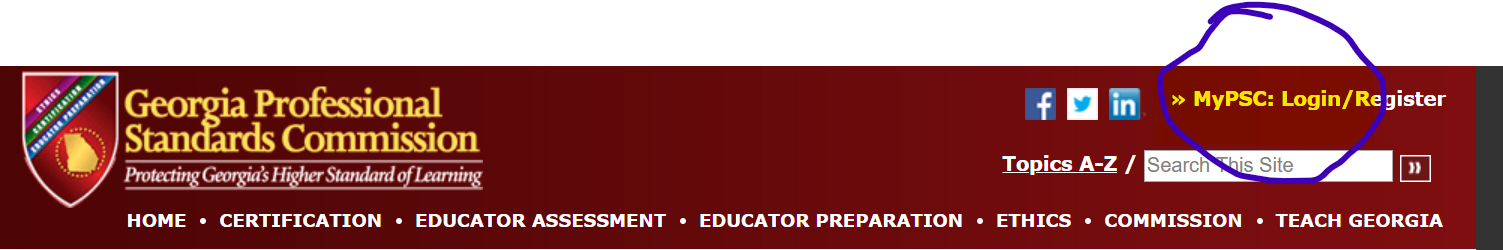 Choose Assessments: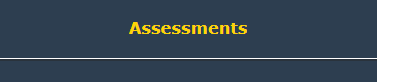 Choose #7: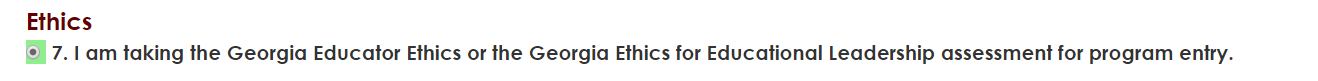 Request Access: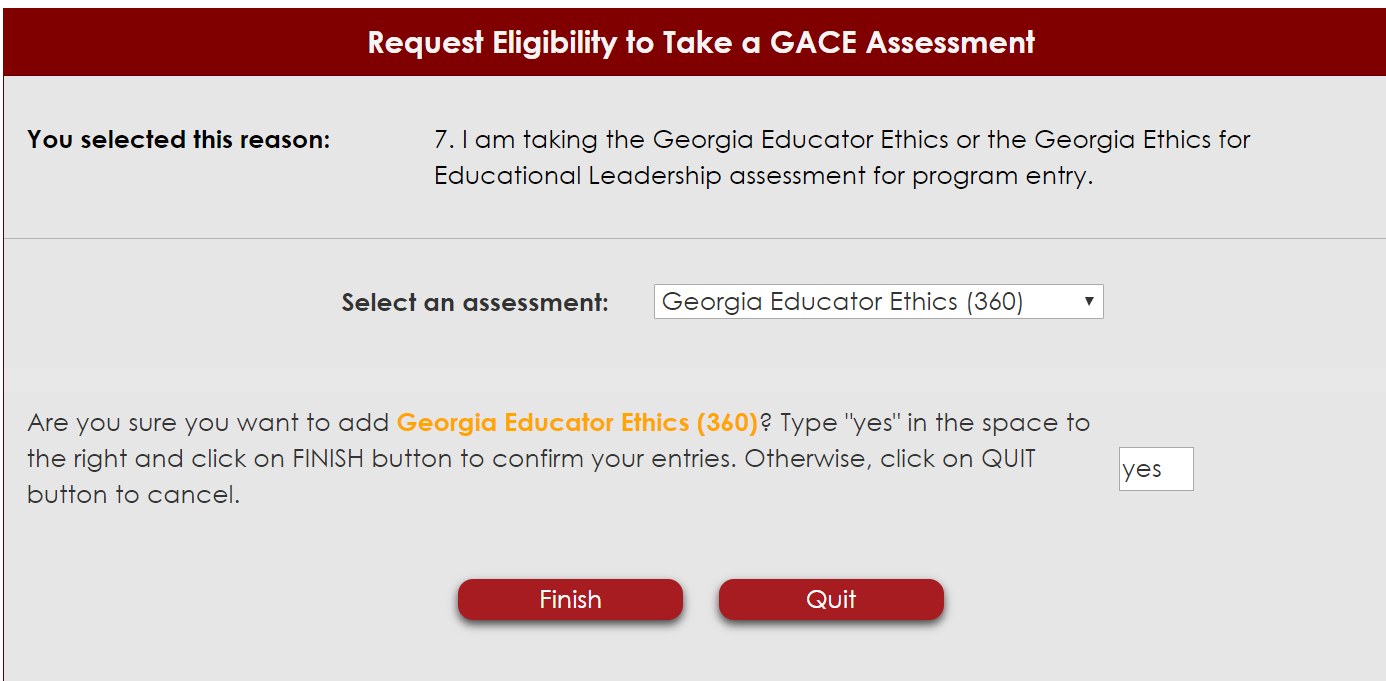 Eligibility active: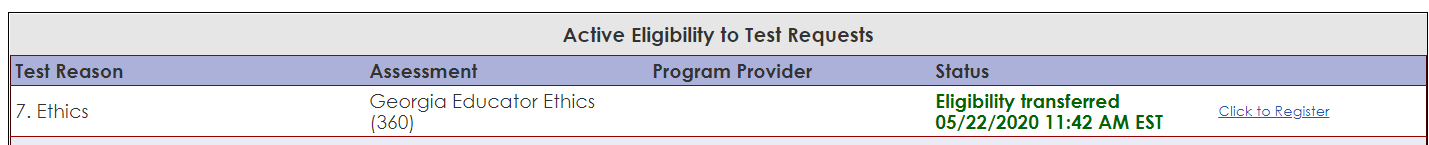  Click “Click to register: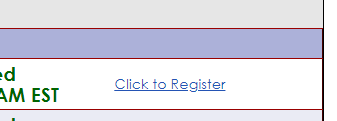 Receive Email: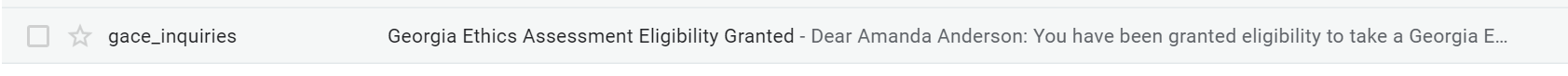 Follow Link: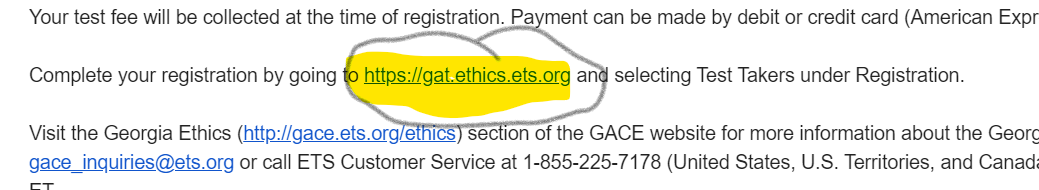 Create account or log in if you already have an account: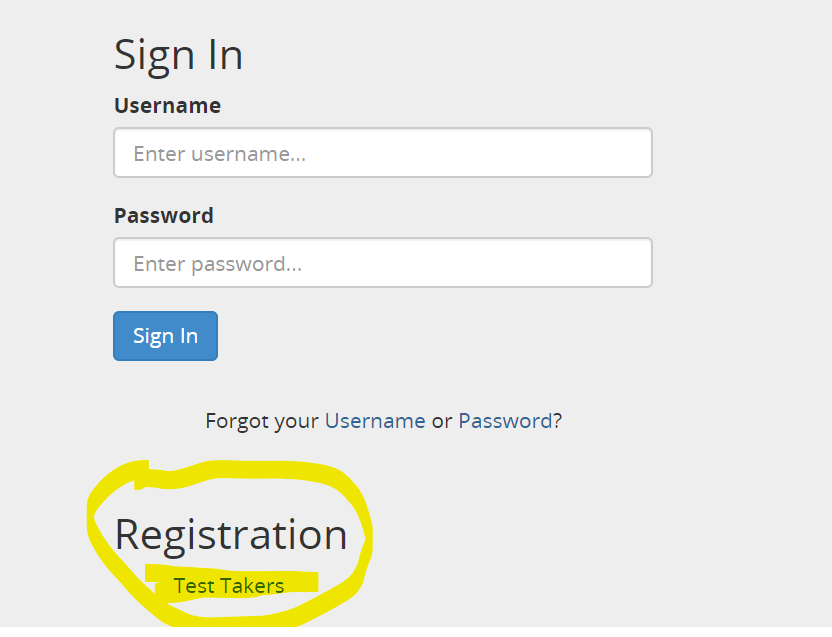 Click ‘Make Payment’: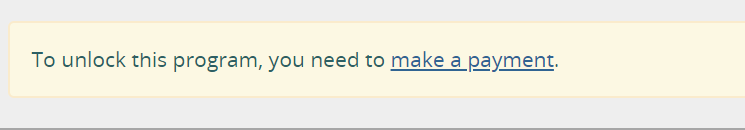 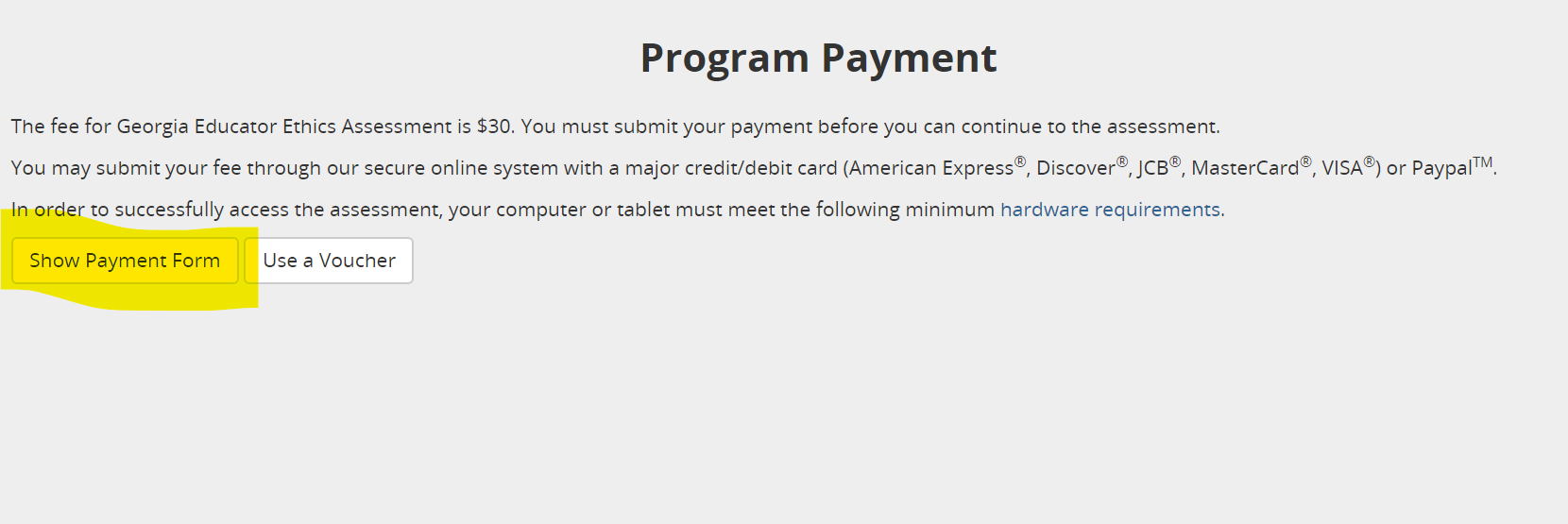 Follow steps to make payment.Answer background questions: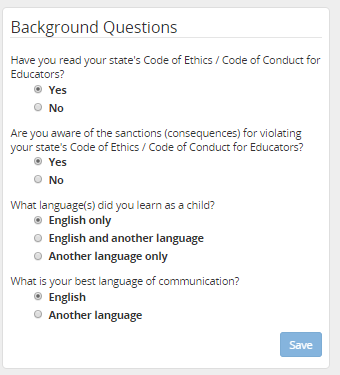 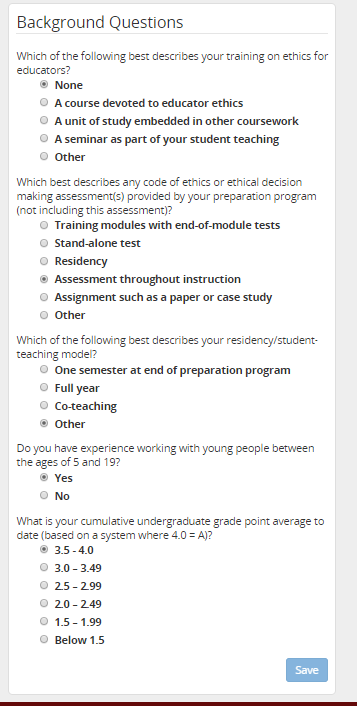 Complete modules: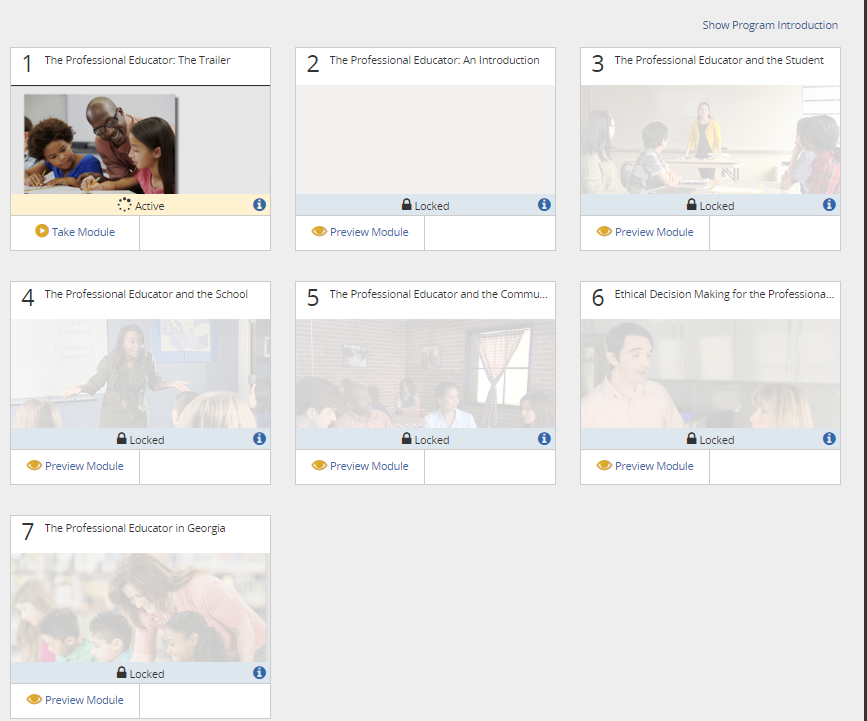 Each module guides the test taker through a variety of videos and scenarios on different ethics related topics.  There are multiple assessments as you go through the modules.  Each assessment allows up to 5 attempts.  There is a final 32 question assessment that is cumulative of questions from the other assessments and also allows up to 5 attempts to pass.The question below is part of the GACE post-survey and leads me to believe the course could be taken as a large group: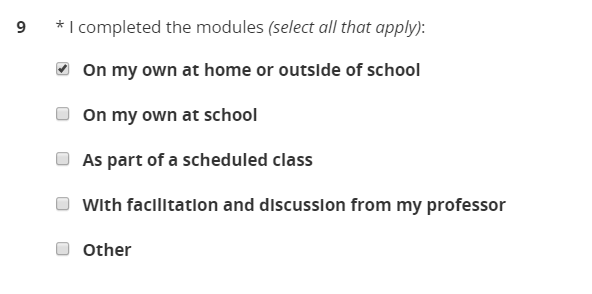 